Donation Receipt Template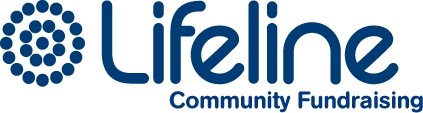 This template is provided for donors who require receipts for taxation purposes. Please copy for additional receipts. * Denotes mandatory fields. Receipts will be emailed (to save costs) and will be dependent on Lifeline being able to reconcile donation/s. Donations over $2.00 are fully tax deductable.Thank you for supporting Lifeline’s valuable work.First Name*Last Name*AddressEmail*Amount *Receive other correspondence from LifelineState:	Postcode:$YesNoState:	Postcode:$YesNoState:	Postcode:$YesNoState:	Postcode:$YesNoState:	Postcode:$YesNoState:	Postcode:$YesNoState:	Postcode:$YesNoState:	Postcode:$YesNoState:	Postcode:$YesNoState:	Postcode:$YesNoState:	Postcode:$YesNo